Pedigree for Bob x Brie Puppies       						 Date of Birth:  May 28, 2020] Puppy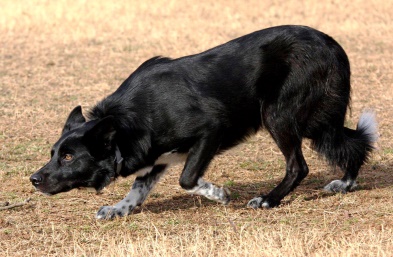 Imp. BobABCA # 435149Mary Ann ThomasBahama, NCD. GamesPowys, UK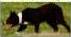 ChocISDS # 312120Mrs. A GrimesPowys, UKCraig   ISDS #254411R E LewisClwyd, Wales##Star  ISDS #211076S L Davidson, ScotlandPuppyImp. BobABCA # 435149Mary Ann ThomasBahama, NCD. GamesPowys, UKChocISDS # 312120Mrs. A GrimesPowys, UKCraig   ISDS #254411R E LewisClwyd, WalesJan  ISDS #216729R E Lewis, WalesPuppyImp. BobABCA # 435149Mary Ann ThomasBahama, NCD. GamesPowys, UKChocISDS # 312120Mrs. A GrimesPowys, UKSweet  ISDS #300535R G GamesTalgarth, UKSweep  ISDS #277391P Williams, WalesPuppyImp. BobABCA # 435149Mary Ann ThomasBahama, NCD. GamesPowys, UKChocISDS # 312120Mrs. A GrimesPowys, UKSweet  ISDS #300535R G GamesTalgarth, UKDel  ISDS #285079P Williams, WalesPuppyImp. BobABCA # 435149Mary Ann ThomasBahama, NCD. GamesPowys, UKTamISDS # 312127 D GamesPowys, UKDennis  ISDS #267666P N LeggeHereford, UKStorm  ISDS #236373W D Reed, WalesPuppyImp. BobABCA # 435149Mary Ann ThomasBahama, NCD. GamesPowys, UKTamISDS # 312127 D GamesPowys, UKDennis  ISDS #267666P N LeggeHereford, UKJill  ISDS  #229594P N Legge, UKPuppyImp. BobABCA # 435149Mary Ann ThomasBahama, NCD. GamesPowys, UKTamISDS # 312127 D GamesPowys, UKTiny  ISDS #303835D GamesPowys, UKJim  ISDS #264685S L Davidson, ScotlandPuppyImp. BobABCA # 435149Mary Ann ThomasBahama, NCD. GamesPowys, UKTamISDS # 312127 D GamesPowys, UKTiny  ISDS #303835D GamesPowys, UKMel  ISDS #287042D Games, UKPuppy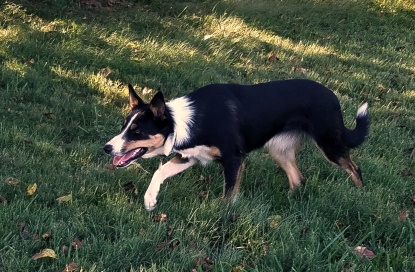 HF BrieABCA # 471799Ginger BrutonWilmington, NCAnita Kim HaganCastle Hayne, NC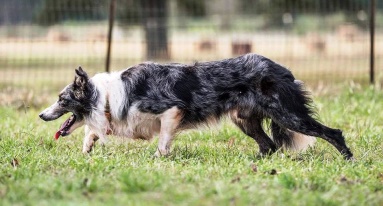 Hard Rock NealABCA # 382509Bonne GibbsSocial Circle, GAKyle  ABCA #361370Nick DonaldsonRanger, GAHardRock Rip ABCA #328692Chanelle Barron, AKPuppyHF BrieABCA # 471799Ginger BrutonWilmington, NCAnita Kim HaganCastle Hayne, NCHard Rock NealABCA # 382509Bonne GibbsSocial Circle, GAKyle  ABCA #361370Nick DonaldsonRanger, GAKate  ABCA #278822Chanelle Barron, AKPuppyHF BrieABCA # 471799Ginger BrutonWilmington, NCAnita Kim HaganCastle Hayne, NCHard Rock NealABCA # 382509Bonne GibbsSocial Circle, GASpice  ABCA #360085Bonnie GibbsSocial Circle, GADan  ABCA #328822John T Wilson, TXPuppyHF BrieABCA # 471799Ginger BrutonWilmington, NCAnita Kim HaganCastle Hayne, NCHard Rock NealABCA # 382509Bonne GibbsSocial Circle, GASpice  ABCA #360085Bonnie GibbsSocial Circle, GATarra  ABCA# 295219John T Wilson, TXPuppyHF BrieABCA # 471799Ginger BrutonWilmington, NCAnita Kim HaganCastle Hayne, NC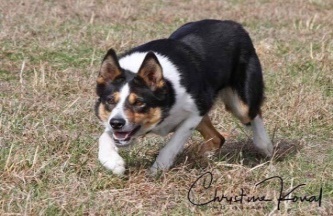 Imp. BAW LassABCA # 449331W E Van DondenHaaskbegen, NLGary  ISDS #308277S W Van Der ZweepL D Heteren, NLSpot  ABCA #281596S Van Der Sweep, NLPuppyHF BrieABCA # 471799Ginger BrutonWilmington, NCAnita Kim HaganCastle Hayne, NCImp. BAW LassABCA # 449331W E Van DondenHaaskbegen, NLGary  ISDS #308277S W Van Der ZweepL D Heteren, NLGwen  ABCA #281000L N Watkins, NLPuppyHF BrieABCA # 471799Ginger BrutonWilmington, NCAnita Kim HaganCastle Hayne, NCImp. BAW LassABCA # 449331W E Van DondenHaaskbegen, NLKarven Bracken ISDS #314711W E Van DondenHaaskbegen, NLSpot  ISDS #272088Kevin Evans, WalesPuppyHF BrieABCA # 471799Ginger BrutonWilmington, NCAnita Kim HaganCastle Hayne, NCImp. BAW LassABCA # 449331W E Van DondenHaaskbegen, NLKarven Bracken ISDS #314711W E Van DondenHaaskbegen, NLKarven Nell  ISDS #302192R W Lewis, Wales